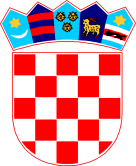 REPUBLIKA HRVATSKA   ZADARSKA ŽUPANIJA   OPĆINA PRIVLAKA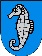            Ivana Pavla II, 46          23233 PRIVLAKAKLASA: 311-04/21-01/03UBROJ: 2198/28-02-21-7Privlaka, 25. veljače 2021. godine	U postupku jednostavne nabave radova radova na modernizaciji javne rasvjete na području Općine Privlaka, pokrenutom Odlukom  KLASA: 310-02/20-01/68,UBROJ: 2198/28-02-20-1 od dana 23. studenog 2020. godine, objavljenog na osnovu članka 15. Zakona o javnoj nabavi (“Narodne novine” broj 120/16) i Pravilnika o provedbi postupka jednostavne nabave roba, radova i usluga od 30.lipnja 2017.g. (KLASA: 011-01/17-01/01, URBROJ: 2198/28-02-17-1) te članka 46. Statuta Općine Privlaka („Službeni glasnik Zadarske županije“ br. 05/18),  Načelnik Općine Privlaka donosiO D L U K Uo odabiru najpovoljnije ponude Kao najpovoljnija ponuda u postupku nabave radova na modernizaciji javne rasvjete na području Općine Privlaka odabrana je sljedeća ponuda:Redni broj ponude:			1.Broj ponude:				1.Ponuđač:	RIM ZAVARIVAČKI OBRT, Ulica admiral Jakova Šubića od Cezana 37 c, ZadarPonuđena cijena:			255.000,00 kn + PDV Na natječaj su pravodobno pristigle tri ponude i to: 1.  RIM ZAVARIVAČKI OBRTUlica admirala Jakova Šubića od Cezana 37 c Zadar, OIB: 41755689668, 2. Trend-inženjering d.o.o., Poličnik, Poslovna zona Grabi, OIB: 41359371259 i 3. Metal Technology, Domovinskog rata 1, 23000 Zadar, OIB: 80700165253.Navedene ponude odgovaraju uvjetima iz natječaja, a temeljem kriterija najniže cijene te sukladno prijedlogu Povjerenstva odabrana je ponuda RIM ZAVARIVAČKI OBRT, Ulica admiral Jakova Šubića od Cezana 37 c, Zadar.			     Načelnik:       						          Gašpar Begonja, dipl.ing.______________________